e-område: 	xxxStatusrapport: 	<Kvartal Qx ÅÅÅÅ>Syftet med statusrapporten är att beskriva aktuell status och prognos för e-området utifrån överenskommet årsuppdrag. Rapporten skrivs kvartalsvis av e-förvaltningskoordinatorerna inför varje styrgruppsmöte i e-området.Distribution:Till:	e-områdesansvarig, e-områdesansvarig IT cc:	e-förvaltningskoordinator, e-förvaltningskoordinator ITStatusAvser period: ÅÅMMDD - ÅÅMMDDStatus för e-området<Sammanfatta status genom att ange grönt (enligt plan), gult (risk för avvikelse), eller rött (avvikelse). Blir nästa period bättre? Sämre? Lika?” (Kopiera eller formatera färgkoder och pilar).Sammanfatta i några fokuserade meningar läget i e-området utifrån årsuppdraget. Vilka mål/åtgärder har genomförts eller påbörjats?  Hänt sedan sist, resultat<Rapportera vilka RESULTAT som är producerade sedan föregående rapporteringstillfälle. Sammanfatta viktiga framsteg, exempelvis genomförda åtgärder eller specifikt basunderhåll. Lista per e-områdestjänst där det hänt något sedan föregående statusrapport. Påvisa vad som har bockats av utifrån vad som nämns ska utföras enligt e-förvaltningsplanen. >Avvikelser<Om något tillkommit som inte nämns i förvaltningsplanen, varför har detta lagts till? Har andra avsteg behövt göras?> <Förtydliga avvikelser jämfört med tidsplanen, eventuell påverkan på andra projekt/e-områden och ange prognostiserad färdigtidpunkt. Rapportera också om e-området fått tillgång till nya resurser eller avvecklat resurser.> Vad händer härnäst, resultat<Beskriv vad som kommer att genomföras fram till nästa rapporteringstillfälle. Lista per e-områdestjänst där det är planerat att hända något under perioden fram till nästa statusrapport >Problem och möjligheter <Beskriv eventuella hinder, risker och möjligheter som e-området står inför. Ge en kort beskrivning med åtgärd/förslag till åtgärd för respektive punkt.>Övrigt< Eventuell kompletterande information till ovan.>ResultatKostnadResurserTidQx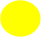 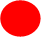 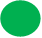 Qx+1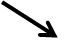 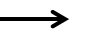 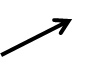 Hinder/RiskÅtgärdsförslag